LEITFADEN  AWO  OGS WALDSCHULE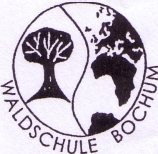  Hustadtring 144, 44801 Bochum, Tel: 0173 718 7724	waldschule@awo-ruhr-mitte.de         Verantwortliche pädagogische Fachkraft:   Barbara Michler-Brozio         Fachkräfte:                            Ferdinand Chamoni, Marine Albrecht,         Betreuungszeiten:	Schulzeit 	12:00 – 17:00 Uhr 		Ferien  		09:00 – 16:00 Uhr  Abholzeiten:	Generell ab 15:00 Uhr möglich, Ausnahmen müssen schriftlich von der Schulleitung genehmigt werdenAusnahme: Ihr Kind nimmt gerade an einer AG teil. Bitte beachten Sie den Ganztagsstundenplan! Es ist nicht möglich ein Kind aus einer laufenden AG abzuholen! Allein nach Hause:  	Wenn Ihr Kind alleine nach Hause gehen darf, teilen Sie uns bitte mit, ob wir es um 15:00, 15:30, 16:00, 16:30 oder 
17:00 Uhr alleine nach Hause schicken sollen. Alle Kinder, die nach Hause gehen, müssen sich bei einer Betreuungsperson abmelden.Änderungen der Schickzeiten: Bitte schriftlich oder per Telefonanruf / SMSAG Teilnahme:	Verpflichtend sind die Sport- (BOKISS) und Schwimm-AGs.  Im Krankheitsfall bitte schriftlich oder telefonisch entschuldigen!Tornister, Sporttaschen	Bitte mit Namen und unverwechselbaren KennzeichenMusikinstrumente:	versehen, damit Verwechslungen vermieden werdenSportzeug: 	Hallenschuhe, T-Shirt, Sporthose/LegginsSchwimmsachen:	Badeanzug/Badehose, Badekappe, Handtuch, Shampoo/Duschgel, BadelatschenHausaufgaben:	Für die OGS-Kinder ist die Erledigung der Hausaufgaben während der OGS-Zeit, in der Regel nach dem Mittagessen, verpflichtend. Die Kinder erledigen die Hausaufgaben mit den Mitarbeitern der OGS und Lehrern. Sie erhalten bei den Hausaufgaben bei Bedarf kleine Hilfestellungen, die HA werden nicht detailliert nachgesehen, so dass die Lehrer einen Überblick über die eigene Leistung des Kindes haben. Die Eltern sollten die HA zuhause anschauen und würdigen. Apetito-Essen:	Das Essen wird von der Firma Apetito angeliefert und von uns in 3 Mahlzeiten (nach der 4., 5. und 6. Schulstunde) ausgegeben, so dass die Kinder direkt nach Unterrichtsende essen. Es gibt kein Schweinefleisch. Täglich wird u. a. vegetarisches Essen angeboten.                                                              Stand: 18.09.2020